ГОСТ 9378-93(ИСО 2632-1-85,ИСО 2632-2-85)МЕЖГОСУДАРСТВЕННЫЙ СТАНДАРТОБРАЗЦЫ ШЕРОХОВАТОСТИ 
ПОВЕРХНОСТИ (СРАВНЕНИЯ)ОБЩИЕ ТЕХНИЧЕСКИЕ УСЛОВИЯМЕЖГОСУДАРСТВЕННЫЙ СОВЕТ 
ПО СТАНДАРТИЗАЦИИ, МЕТРОЛОГИИ И СЕРТИФИКАЦИИМинскПредисловие1 РАЗРАБОТАН Российской ФедерациейВНЕСЕН Техническим секретариатом Межгосударственного Совета по стандартизации, метрологии и сертификации2 ПРИНЯТ Межгосударственным Советом по стандартизации, метрологии и сертификации (протокол № 4-93 от 21 октября 1993 г.)За принятие проголосовалиНастоящий стандарт представляет собой полный аутентичный текст ИСО 2632-1-85 "Образцы шероховатости сравнения. Часть 1: поверхности, получаемые обтачиванием, шлифованием, растачиванием, фрезерованием и строганием" и ИСО 2632-2-85 "Образцы шероховатости сравнения. Часть 2: поверхности, получаемые электроэрозионной, дробеструйной, пескоструйной обработкой и полированием" и содержит дополнительные требования, отражающие потребности экономики страны3 Постановлением Комитета Российской Федерации по стандартизации, метрологии и сертификации от 7 февраля 1996 г. № 54 межгосударственный стандарт ГОСТ 9378-93 (ИСО 2632-1-85 и ИСО 2632-2-85) введен в действие непосредственно в качестве государственного стандарта Российской Федерации с 1 января 1997 г.4 ВЗАМЕН ГОСТ 9378-75СОДЕРЖАНИЕГОСТ 9378-93(ИСО 2632-1-85,ИСО 2632-2-85)МЕЖГОСУДАРСТВЕННЫЙ СТАНДАРТОБРАЗЦЫ ШЕРОХОВАТОСТИ ПОВЕРХНОСТИ (СРАВНЕНИЯ)Общие технические условияRoughness comparison specimens. 
General specificationsДата введения 1997-01-011 ОБЛАСТЬ ПРИМЕНЕНИЯНастоящий стандарт распространяется на образцы шероховатости поверхности (сравнения), предназначенные для сравнения визуально и на ощупь с поверхностями изделий, полученными обработкой резанием, полированием, электроэрозионной, дробеструйной и пескоструйной обработкой.2 НОРМАТИВНЫЕ ССЫЛКИВ настоящем стандарте использованы ссылки на следующие стандарты:ГОСТ 2.601-95 ЕСКД. Эксплуатационные документыГОСТ 2789-73 Шероховатость поверхности. Параметры и характеристикиГОСТ 13762-86 Средства измерений и контроля линейных и угловых размеров. Маркировка, упаковка, транспортирование и хранение,МИ 1850-88 ГСИ Образцы шероховатости поверхности (сравнения). Методика поверки3 ОПРЕДЕЛЕНИЯ3.1 Образец шероховатости поверхности (сравнения) - образец поверхности с известными параметрами шероховатости, полученной определенным способом обработки.3.2 Термины и определения параметров шероховатости - по ГОСТ 2789.4 КЛАССИФИКАЦИЯ, ОСНОВНЫЕ ПАРАМЕТРЫ И РАЗМЕРЫ4.1 Способы обработки, воспроизводимые образцами, форма образца и основное направление неровностей поверхности образца должны соответствовать указанным в таблице 1.Таблица 1Примечание - Образцы шероховатости должны характеризовать особенности только воспроизводимого способа обработки4.2 Ряды номинальных значений параметра шероховатости Ra поверхности образца в зависимости от воспроизводимого способа обработки и базовые длины для оценки шероховатости должны соответствовать указанным в таблице 2.Примечание - По требованию заказчика поверхность образца может дополнительно оцениваться параметрами шероховатости RZ, Rmax, Sm, S, tP, значения которых не нормируются и приводятся как справочные по результатам измеренийТаблица 2Примечания1 Средний шаг неровностей поверхности образца не должен превышать 1/3 базовой длины.2 Приведенный в таблице ряд значений параметра Ra - предпочтительный. Допускается изготовление образцов с другими значениями параметра Ra по ГОСТ 2789 с градацией не менее 2.3 Малые значения параметра Ra (до 0,1 мкм) приведены, в основном, не для сравнения с поверхностями контролируемых деталей, а для того, чтобы дать представление пользователю о различиях между этими значениями (например, 0,006; 0,0125; 0,025; 0,05 и 0,1 мкм), которые могут быть отмечены визуально.4.3 Ширина образцов сравнения должна быть не менее 20 мм. Длина образцов должна быть не менее:- 20 мм при Ra от 0,025 до 12,5 мкм и базовой длине до 2,5 мм;- 30 мм при Ra от 6,3 до 12,5 мкм и базовой длине 8 мм;- 50 мм при Ra, равном 25 мкм.Радиус кривизны цилиндрических образцов должен быть в пределах 20-40 мм.4.4 Способы изготовления образцов Образцы могут изготовляться:- применением способа обработки, который должен воспроизвести образец;- гальванопластическим методом изготовления позитивных отпечатков с матриц;- изготовлением с матриц позитивных отпечатков, выполненных из пластмассы или других материалов и воспроизводящих на вид и на ощупь обработанную поверхность.4.5 Условные обозначения образцовВ условном обозначении образца (или набора образцов) шероховатости указывают:- номинальное значение (или интервал значений для набора) параметра шероховатости Ra;- условное обозначение способа обработки (по таблице 1);- обозначение настоящего стандарта.Например: Образец шероховатости 1,6 ШЧ ГОСТ 9378-93 или Набор образцов шероховатости 0,2-0,8 ШЦВ ГОСТ 9378-93, где 1,6 и 0,2-0,8 - значения параметра шероховатости Ra; ШЧ - шлифование чашеобразным кругом; ШЦВ - шлифование периферией круга, форма образца цилиндрическая вогнутая.5 ОБЩИЕ ТЕХНИЧЕСКИЕ ТРЕБОВАНИЯ5.1 Образцы шероховатости поверхности должны быть изготовлены в соответствии с требованиями настоящего стандарта по конструкторской документации, утвержденной в установленном порядке.5.2 Образцы шероховатости должны иметь одинаковый цвет и блеск на всей рабочей поверхности. Заметные невооруженным глазом трещины, забоины, сколы, раковины, следы коррозии, пористость и дробление, а также царапины, не исчезающие при изменении угла зрения, на рабочей поверхности образца не допускаются.5.3 Допускаемое отклонение среднего значения параметра Ra от номинального и допускаемое среднее квадратическое отклонение от среднего значения Ra должны соответствовать указанным в таблице 3.Таблица 3Примечание - Допускаемое среднее квадратическое отклонение указано для длины оценки, содержащей 5 базовых длин. Для другого количества n базовых длин в длине оценки отклонение n определяют по формуле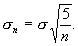 5.4 Основное направление неровностей (см. таблицу 1) должно быть параллельно более короткой стороне образца.5.5 Образцы должны быть размагничены.5.6 Комплектность образцовОбразцы шероховатости комплектуют наборами. К каждому набору образцов прилагают паспорт по ГОСТ 2.601, содержащий перечень образцов, входящих в набор, воспроизводимые способы обработки и значения параметров шероховатости, в том числе и дополнительных по требованию заказчика (см. примечание к 4.2).Примечание - Допускается поставка отдельных образцов шероховатости вне набора.5.7 МаркировкаНа футляре или оправе, в которые упакованы образцы шероховатости, должно быть нанесено:1) на футляре:- слова "образцы шероховатости";- способ (или способы) обработки;- наименование и/или товарный знак предприятия-изготовителя;- заводской номер набора;- обозначение настоящего стандарта;2) на оправе (или отдельном образце):- номинальное значение параметра шероховатости Ra (для каждого образца отдельно);- материал (материалы) деталей, для контроля которых предназначены образцы;- способ обработки.5.8 Упаковка образцов шероховатости - по ГОСТ 13762.6 МЕТОДЫ КОНТРОЛЯ ОБРАЗЦОВПроверка образцов шероховатости - по МИ 1850.7 ПРАВИЛА ПРИЕМКИ7.1 Для проверки соответствия образцов шероховатости поверхности требованиям настоящего стандарта проводят приемочный контроль и периодические испытания.7.2 При приемочном контроле каждый образец шероховатости должен быть проверен на соответствие требованиям 5.2 и 5.5; на соответствие требованиям 5.3 проверяют выборочно. Объем выборки определяют по нормативно-технической документации, утвержденной в установленном порядке.7.3 При приемке образцы подвергаются следующим испытаниям:7.3.1 При проверке влияния транспортной тряски используют ударный стенд, создающий тряску с ускорением 30 м/с при частоте 80-120 ударов в минуту.Образцы в упаковке крепят к стенду и испытывают при общем числе ударов 15000. Допускается проводить испытания образцов транспортированием на грузовой машине со скоростью от 20 до 40 км/ч, на расстояние 100 км по грунтовой дороге.После испытаний образцы по внешнему виду должны соответствовать 5.2.7.3.2 Воздействие климатических факторов внешней среды проверяют в климатических камерах. Испытания образцов в упаковке проводят в следующем режиме: сначала при температуре минус (50+3)С, а затем плюс (50±3)°С и далее при относительной влажности (95±3)% при температуре 35°С. Выдержка в климатической камере по каждому виду испытаний - не менее 2 ч. После испытаний образцы по внешнему виду должны соответствовать 5.2.7.4 Периодические испытания на соответствие всем требованиям настоящего стандарта проводят не реже одного раза в три года, а для образцов, изготовленных гальванопластическим методом, - не реже одного раза в пять лет.Если при испытаниях обнаружено, что изделие соответствует всем требованиям настоящего стандарта, результаты периодических испытаний считают удовлетворительными.8 ТРАНСПОРТИРОВАНИЕ И ХРАНЕНИЕТранспортирование и хранение - по ГОСТ 13762.9 ГАРАНТИИ ИЗГОТОВИТЕЛЯ9.1 Изготовитель гарантирует соответствие образцов шероховатости поверхности (сравнения) требованиям настоящего стандарта при соблюдении условий эксплуатации, транспортирования и хранения.9.2 Гарантийный срок эксплуатации - 24 мес со дня ввода образцов в эксплуатацию.Наименование государстваНаименование национального органа по стандартизацииРеспублика АзербайджанАзгосстандартРеспублика АрменияАрмгосстандартРеспублика БелоруссияБелстандартРеспублика КазахстанГосстандарт Республики КазахстанКиргизская РеспубликаКиргизстандартРеспублика МолдоваМолдовастандартРоссийская ФедерацияГосстандарт РоссииРеспублика ТаджикистанТаджикский государственный центр по стандартизации, метрологии и сертификацииТуркменистанТуркменглавгосинспекцияРеспублика УзбекистанУзгосстандартУкраинаГосстандарт Украины1 область применения2 нормативные ссылки3 определения4 классификация, основные параметры и размеры5 общие технические требования6 методы контроля образцов7 правила приемки8 транспортирование и хранение9 гарантии изготовителяСпособ обработкиФорма образцаУсловное обозначение способа обработкиРасположение неровностейРасположение неровностейСпособ обработкиФорма образцаУсловное обозначение способа обработкиОписаниеУсловное изображениеТочениеЦилиндрическая выпуклаяТПрямолинейное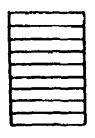 РасточкаЦилиндрическая вогнутаяРПрямолинейноеФрезерование цилиндрическоеПлоскаяФЦПрямолинейноеСтроганиеПлоскаяСПрямолинейноеШлифование периферией кругаПлоская,ШППрямолинейноеШлифование периферией кругацилиндрическая выпуклая,ШЦПрямолинейноеШлифование периферией кругацилиндрическая вогнутаяШЦВПрямолинейноеТочение торцовоеПлоская ТТДугообразное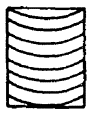 Фрезерование торцовоеПлоскаяФТДугообразноеФрезерование торцовоеПлоскаяФТППерекрещивающееся дугообразное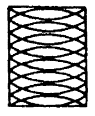 Шлифование торцовоеПлоскаяШТПерекрещивающееся дугообразноеШлифование чашеобразным кругомПлоскаяШЧПерекрещивающееся дугообразноеЭлектроэрозионная обработкаПлоскаяЭНе имеющее определенного направления штриха-Дробеструйная, пескоструйная обработкаПлоскаяДСПСНе имеющее определенного направления штриха-ПолированиеПлоская, цилиндрическая выпуклаяПППЦПутаный штрих-Способ обработкиПараметр шероховатости Ra, мкмБазовая длина l, ммШлифование0,0500,25Шлифование0,1000,25Шлифование0,2000,25Шлифование0,4000,80Шлифование0,8000,80Шлифование1,6000,80Шлифование3,2002,50Точение и расточка0,40,8Точение и расточка0,80,8Точение и расточка1,60,8Точение и расточка3,22,5Точение и расточка6,32,5Точение и расточка12,52,5Фрезерование0,40,8Фрезерование0,80,8Фрезерование1,62,5Фрезерование3,22,5Фрезерование6,38,0Фрезерование12,58,0Строгание0,80,8Строгание1,60,8Строгание3,22,5Строгание6,32,5Строгание12,58,0Строгание25,08,0Электроэрозионная обработка0,40,8Электроэрозионная обработка0,80,8Электроэрозионная обработка1,60,8Электроэрозионная обработка3,22,5Электроэрозионная обработка6,32,5Электроэрозионная обработка12,52,5Дробеструйная и пескоструйная обработка0,20,8Дробеструйная и пескоструйная обработка0,40,8Дробеструйная и пескоструйная обработка0,80,8Дробеструйная и пескоструйная обработка1,60,8Дробеструйная и пескоструйная обработка3,22,5Дробеструйная и пескоструйная обработка6,32,5Дробеструйная и пескоструйная обработка12,52,5Дробеструйная и пескоструйная обработка25,02,5Полирование0,0060,08Полирование0,01250,08Полирование0,0250,08Полирование0,0500,25Полирование0,1000.25Полирование0,2000,80Способ обработкиДопускаемое отклонение среднего значения Ra от номинального, %Допускаемое среднее квадратическое отклонение ,%Шлифование+12-179Точение+12-174Расточка+12-174Фрезерование+12-179Строгание+12-173Электроэрозионная обработка+12-1712Пескоструйная и дробеструйная обработка+12-1712Полирование+12-1712